 Kurkkusalaatti 1  Kurkkusalaatti 1 1lonkerokurkku tai tavallista kurkkua suolaasokeriaetikkaatilliäPääruoatkurkkuja tarjotaan liharuokien sekä vanukkaitten ja laatikoiden kera. Käytetään myös kalaruokien kanssa. Kurkku kuoritaan kärjestä tyveen päin ja leikataan ohuiksi viipaleiksi, jotka pannaan kahden syvän lautasen väliin,  ja sokeria ja suolaa ripotellaan niiden väliin. Sitten ravistellaan lautasia, joiden välissä kurkut ovat, niin että muodostunut runsaasti nestettä. Tämä neste valutetaan pois ja kurkut pannaan salaattikulhoon. Kurkkujen päälle kaadetaan etikkaa ja ripotellaan hienonnettua tilliä. Kurkku kuoritaan kärjestä tyveen päin ja leikataan ohuiksi viipaleiksi, jotka pannaan kahden syvän lautasen väliin,  ja sokeria ja suolaa ripotellaan niiden väliin. Sitten ravistellaan lautasia, joiden välissä kurkut ovat, niin että muodostunut runsaasti nestettä. Tämä neste valutetaan pois ja kurkut pannaan salaattikulhoon. Kurkkujen päälle kaadetaan etikkaa ja ripotellaan hienonnettua tilliä. Kurkkusalaatti 2 Kurkkusalaatti 2 1lonkerokurkku tai tavallinen kurkku1 annos salaatinkastikettatilliäPääruoattarjotaan liharuokien ja vanukkaitten keraKurkku kuoritaan kukkapäästä tyveen päin ja leikataan sitten poikittain ohuiksi viipaleiksi. Kurkkuviipaleet ladotaan salaattikulhoon ja salaattikastike kaadetaan niiden päälle. Kurkut koristellaan hienonnetulla tillillä. 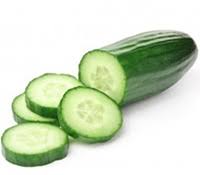 Kuva  kurkkuKurkku kuoritaan kukkapäästä tyveen päin ja leikataan sitten poikittain ohuiksi viipaleiksi. Kurkkuviipaleet ladotaan salaattikulhoon ja salaattikastike kaadetaan niiden päälle. Kurkut koristellaan hienonnetulla tillillä. Kuva  kurkkuLehtisalaattiLehtisalaatti3salaatinkerää1 annossalaatinkastiketta(muna)Pääruoattarjotaan liha- ja kalaruokien kera Aivan tuoreet salaatinkerät huuhdotaan hyvin, lehdet irrotetaan toisistaan ja keskiruoti poistetaan. Lehdet ladotaan  salaattikulhoon ja salaattikastike kaadetaan niiden päälle. Salaatti voidaan koristella koviksi keitetyillä munilla. 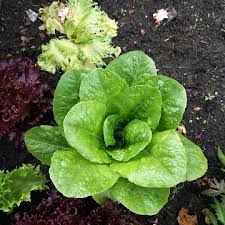 Kuva  salaatinkerä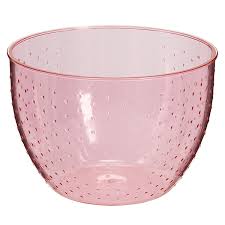 Kuva  salaattikulhoAivan tuoreet salaatinkerät huuhdotaan hyvin, lehdet irrotetaan toisistaan ja keskiruoti poistetaan. Lehdet ladotaan  salaattikulhoon ja salaattikastike kaadetaan niiden päälle. Salaatti voidaan koristella koviksi keitetyillä munilla. Kuva  salaatinkeräKuva  salaattikulhoLehti- ja kurkkusalaattiLehti- ja kurkkusalaatti½ annostalehtisalaattia½ annostakurkkusalaattia1 annossalaatinkastikettatilliä Kurkut ja salaatinlehdet sekoitetaan  ja päälle kaadetaan  salaatinkastike. Pinnalle sirotellaan hienonnettua tilliä.Kurkut ja salaatinlehdet sekoitetaan  ja päälle kaadetaan  salaatinkastike. Pinnalle sirotellaan hienonnettua tilliä.Kurkku- ja tomaattisalaattiKurkku- ja tomaattisalaatti½lonkerokurkkua4tomaattia1 annossalaatinkastikettatilliä tai persiljaa Kurkku kuoritaan kukkapäästä tyveen päin ja leikataan poikittain ohuiksi suikaleiksi. Tomaatit leikataan viipaleiksi ja sitten ladotaan sekaisin kurkku- ja tomaattiviipaleita salaattikulhoon, ja salaattikastike kaadetaan niiden päälle. Kulho koristellaan hienonnetulla tillillä tai persiljalla. Kuva  kurkku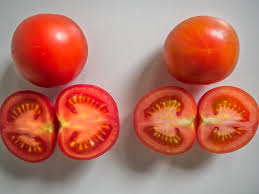 Kuva  tomaatti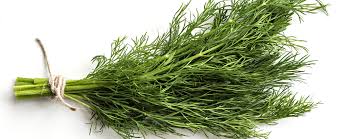 Kuva  tilli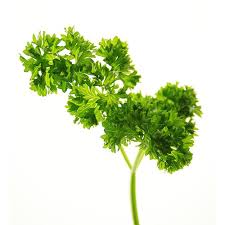 Kuva  persiljaKurkku kuoritaan kukkapäästä tyveen päin ja leikataan poikittain ohuiksi suikaleiksi. Tomaatit leikataan viipaleiksi ja sitten ladotaan sekaisin kurkku- ja tomaattiviipaleita salaattikulhoon, ja salaattikastike kaadetaan niiden päälle. Kulho koristellaan hienonnetulla tillillä tai persiljalla. Kuva  kurkkuKuva  tomaattiKuva  tilliKuva  persilja Tomaattisalaatti 1  Tomaattisalaatti 1 1omena1päärynä2 tltomaattisosetta1 dlkuohukermaa1 dlmajoneesikastikettaPääruoatPaistit ja vanukkaat Omena ja päärynä leikataan kuutioiksi. Majoneesikastikkeeseen lisätään tomaattisose ja kuutioiksi leikatut hedelmät; koristellaan kermavaahdolla.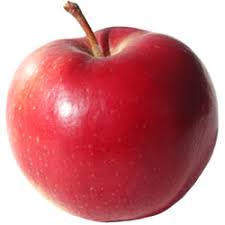 Kuva  omena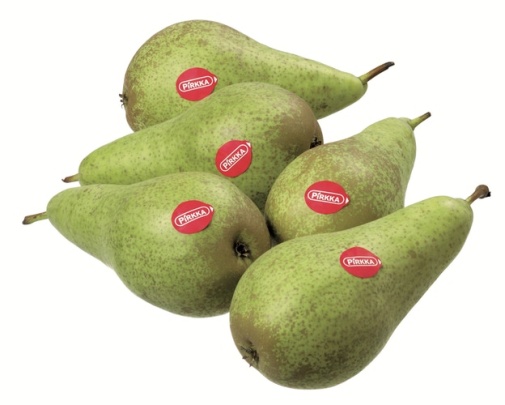 Kuva  päärynä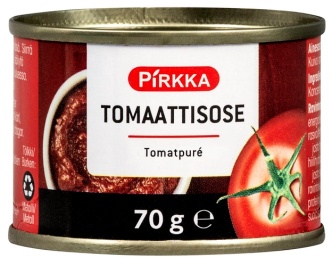 Kuva  tomaattisose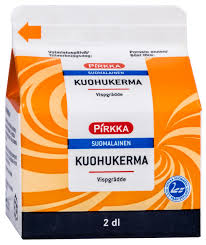 Kuva  kuohukerma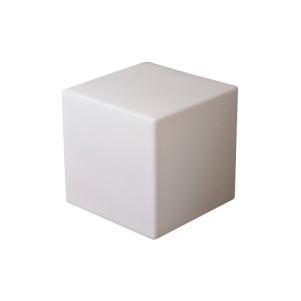 Kuva   kuutioOmena ja päärynä leikataan kuutioiksi. Majoneesikastikkeeseen lisätään tomaattisose ja kuutioiksi leikatut hedelmät; koristellaan kermavaahdolla.Kuva  omenaKuva  päärynäKuva  tomaattisoseKuva  kuohukermaKuva   kuutioTomaattisalaatti 2 Tomaattisalaatti 2 ½ kgtomaatteja1 annossalaatinkastikettapersiljaaPääruoatSalaatti tarjotaan leikkeleiden, vanukkaiden  ja laatikoiden ohellaTomaatti kuoritaan varovaisesti ja leikataan viipaleiksi. Kun tomaatit on ladottu salaattikulhoon, kaadetaan niiden päälle salaatinkastike ja kulho koristellaan hienonnetulla persiljalla. Tomaatti kuoritaan varovaisesti ja leikataan viipaleiksi. Kun tomaatit on ladottu salaattikulhoon, kaadetaan niiden päälle salaatinkastike ja kulho koristellaan hienonnetulla persiljalla. ParsasalaattiParsasalaatti½ kgparsaa1 annossalaatinkastikettapersiljaaValmistetaan samoin kuin lehtisalaattikin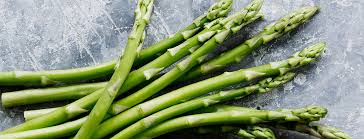 Kuva  parsaValmistetaan samoin kuin lehtisalaattikinKuva  parsaPunajuurisalaattiPunajuurisalaatti½ kgpieniä punajuuriamietoa etikkalientä10neilikkaasokeriaPääruoatSalaattia käytetään kaikkien liharuokien kera sekä voileipäpöydässäPunajuuret paistetaan uunissa pehmeiksi, kuoritaan ja leikataan poikittain viipaleiksi, jotka ladotaan lasipurkkiin. Etikkaliemi, sokeri ja neilikat keitetään ja kaadetaan punajuurien  päälle purkkiin kylmänä. Purkki peitetään  ja pannaan kylmään paikkaan. 3 päivän kuluttua salaatti on valmista. 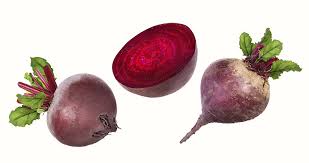 Kuva  punajuuri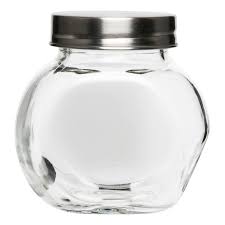 Kuva  lasipurkki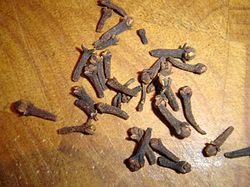 Kuva  neilikka 1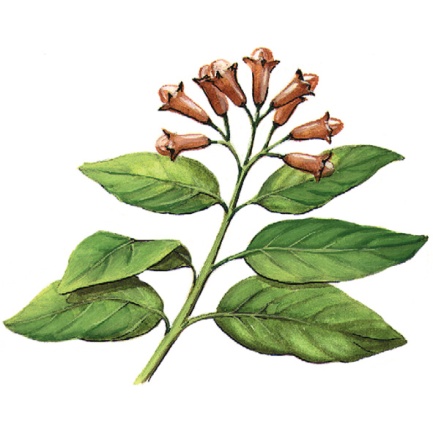 Kuva  neilikka 2Punajuuret paistetaan uunissa pehmeiksi, kuoritaan ja leikataan poikittain viipaleiksi, jotka ladotaan lasipurkkiin. Etikkaliemi, sokeri ja neilikat keitetään ja kaadetaan punajuurien  päälle purkkiin kylmänä. Purkki peitetään  ja pannaan kylmään paikkaan. 3 päivän kuluttua salaatti on valmista. Kuva  punajuuriKuva  lasipurkkiKuva  neilikka 1Kuva  neilikka 2OliivisalaattiOliivisalaatti6 kploliiveja2-3 rkl herneitä10 kpltaateleita½ annostamajoneesikastikettaPääruoatliharuoat ja vanukkaat Oliivit hakataan hienoiksi, niihin lisätään herneet, hienoksi hakattu taateli sekä majoneesikastike 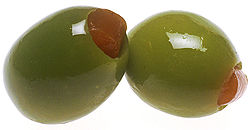 Kuva  oliivi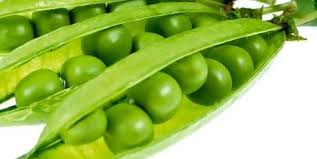 Kuva  herne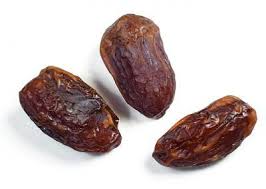 Kuva  taateliOliivit hakataan hienoiksi, niihin lisätään herneet, hienoksi hakattu taateli sekä majoneesikastike Kuva  oliiviKuva  herneKuva  taateliOmenasalaattiOmenasalaatti½ kgtuoreita omenia½ sitruunan mehu125 gsokeria2 ½ dl - ½ litraavettäPääruoatTarjotaan kaalin ja erilaisten vanukkaiden keraKuoritut hedelmät leikataan pieniksi kuutioiksi tai ohuiksi  viipaleiksi,  jotka pannaan kulhoon, ja sitruunan mehulla ja sokerilla maustettu vesi kaadetaan niiden päälle.Kuoritut hedelmät leikataan pieniksi kuutioiksi tai ohuiksi  viipaleiksi,  jotka pannaan kulhoon, ja sitruunan mehulla ja sokerilla maustettu vesi kaadetaan niiden päälle.Punakaalisalaatti 1 Punakaalisalaatti 1 1punakaali4suurta omenaa2selleriä3etikka- tai suolakurkkua1 pieni sipuliMausteeksivähän valkopippuriasokeria1piparjuuri4 dl hapanta kermaa2-3 rklruokaöljyälaimennettua etikkaaPääruoatLiharuoat ja vanukkaat. Voidaan tarjota myöskin voileipäpöydässäPunakaali leikellään hienoiksi suikaleiksi. Omenat kuoritaan, leikataan pieniksi kuutioiksi, samoin myös keitetty selleri sekä kurkut, jotka kaikki sekoitetaan punakaalin kanssa. Maustimeksi pannaan vähän sokeria, valkopippuria ja laimennettua etikkaa, niin että kaali juuri peittyy. Näin se saa seisoa 2-3 päivää. Sen jälkeen  se pannaan siivilään, jotta liemi  valuisi pois, ja siihen sekoitetaan  pala raastettua piparjuurta., ruokaöljyä ja hapanta kermaa. Myöskin voidaan käyttää tuoretta kurkkua, ellei satu olemaan säilöönpantua. 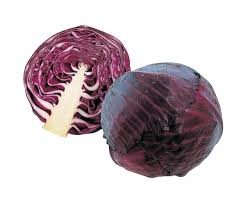 Kuva  punakaali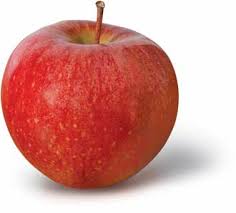 Kuva  omena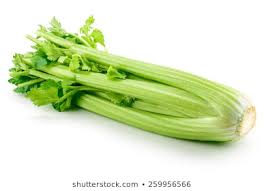 Kuva  selleri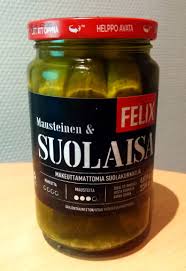 Kuva  etikkakurkku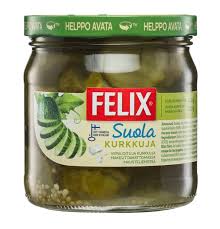 Kuva  suolakurkkua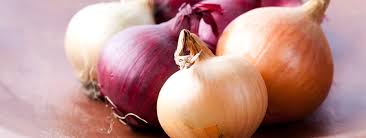 Kuva  sipuliPunakaali leikellään hienoiksi suikaleiksi. Omenat kuoritaan, leikataan pieniksi kuutioiksi, samoin myös keitetty selleri sekä kurkut, jotka kaikki sekoitetaan punakaalin kanssa. Maustimeksi pannaan vähän sokeria, valkopippuria ja laimennettua etikkaa, niin että kaali juuri peittyy. Näin se saa seisoa 2-3 päivää. Sen jälkeen  se pannaan siivilään, jotta liemi  valuisi pois, ja siihen sekoitetaan  pala raastettua piparjuurta., ruokaöljyä ja hapanta kermaa. Myöskin voidaan käyttää tuoretta kurkkua, ellei satu olemaan säilöönpantua. Kuva  punakaaliKuva  omenaKuva  selleriKuva  etikkakurkkuKuva  suolakurkkuaKuva  sipuliPunakaalisalaatti 2 Punakaalisalaatti 2 1punakaali1-2omenaa1-2suolakurkkuaLiemiviinietikkaa, ruokaöljyä, suolaa, sokeria, valkopippuriaPääruoatLiharuoatKaali leikataan hienonhienoiksi suikaleiksi, omenat ja kurkut taas pienen pieneksi kuutioiksi. Nämä sekä maustettu liemi sekoitetaan kulhossa ja painetaan sen jälkeen tiiviisti kulhon pohjaan, ja niiden annetaan olla painon alla seuraavaan päivään.  Kaali leikataan hienonhienoiksi suikaleiksi, omenat ja kurkut taas pienen pieneksi kuutioiksi. Nämä sekä maustettu liemi sekoitetaan kulhossa ja painetaan sen jälkeen tiiviisti kulhon pohjaan, ja niiden annetaan olla painon alla seuraavaan päivään.  KylmäsalaattiKylmäsalaatti2keitettyä punajuurta2keitettyä perunaa2omenaa1kurkku1 tomaatti(1salaatinkerä)PääruoatLiharuoatJuurekset, kurkku ja omenat kuoritaan ja leikataan ohuiksi suikaleiksi tai kuutioiksi, salaatinlehdet huuhdotaan ja leikataan pienemmiksi. Kaikki ainekset sekoitetaan ja pannaan salaattimaljaan. Salaatin päälle kaadetaan jokin kirpeä kastike. Kuva  punajuuri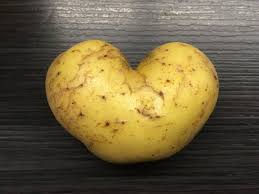 Kuva  perunaKuva  omenaKuva  kurkku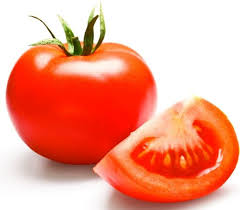 Kuva  tomaattiKuva  salaatinkerä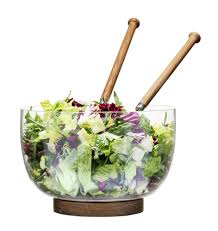 Kuva  salaattikulhoJuurekset, kurkku ja omenat kuoritaan ja leikataan ohuiksi suikaleiksi tai kuutioiksi, salaatinlehdet huuhdotaan ja leikataan pienemmiksi. Kaikki ainekset sekoitetaan ja pannaan salaattimaljaan. Salaatin päälle kaadetaan jokin kirpeä kastike. Kuva  punajuuriKuva  perunaKuva  omenaKuva  kurkkuKuva  tomaattiKuva  salaatinkeräKuva  salaattikulho